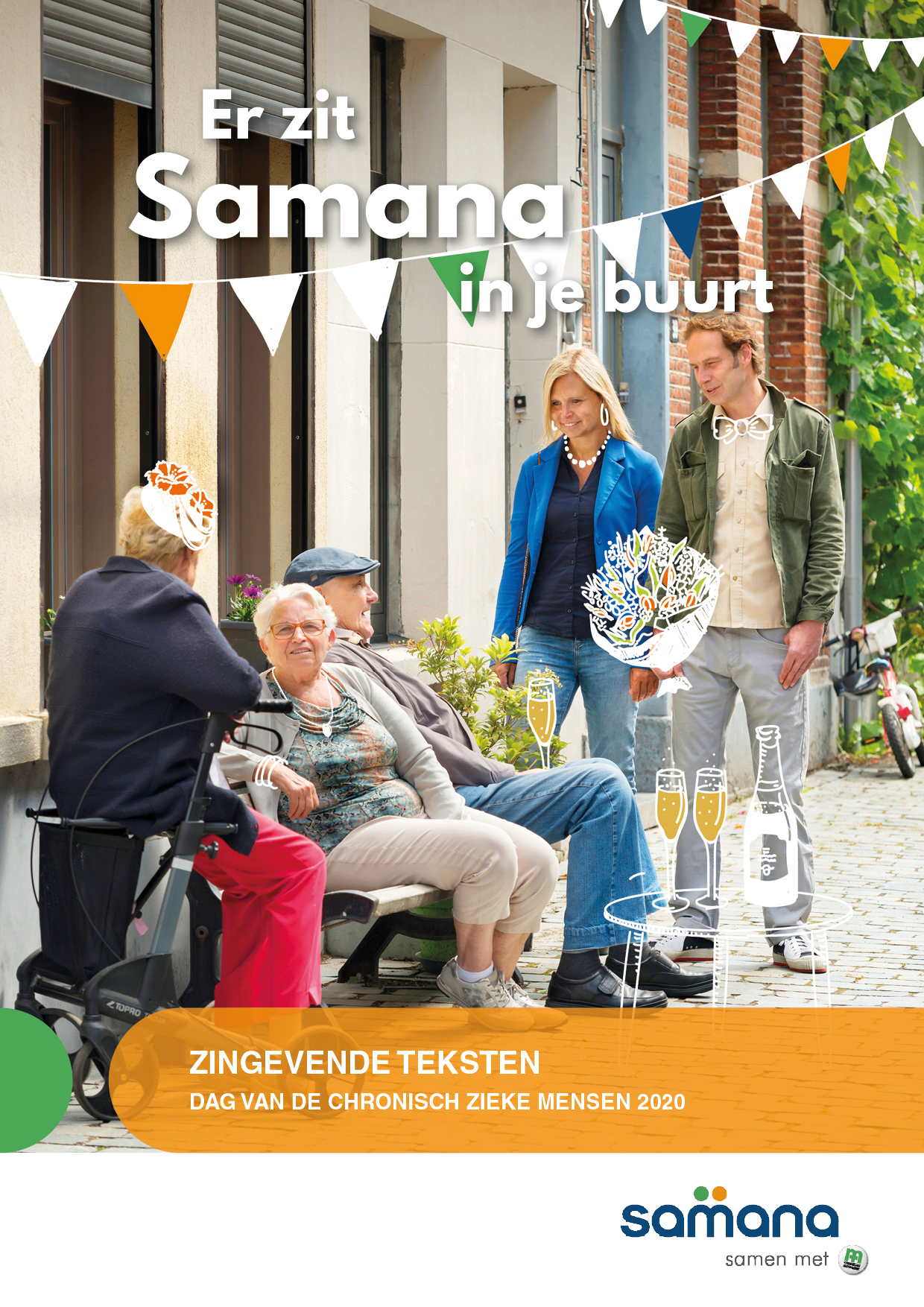 Bezinningsmoment- Dag van de chronisch zieke mens 2020- 70 jaar SamanaMoment van dankbaarheidOnvoorstelbaar dankjewel aan alle huisbezoekers en aan alle mensen die openstaan om hen te ontvangen, niet alleen met een attentie, maar vooral met een luisterend oor en een babbel, niet alleen over ziek zijn, maar ook over wat deugd doet.Onvoorstelbaar dankjewel aan het samen creatief bezig zijn en je  zo zinvol voelen om attenties en wenskaartjes te maken.Soms samen in groep, soms zelfs als je thuisgebonden bent.Een mens is meer dan zijn beperkingen.Onvoorstelbaar dankjewel aan allen, vrijwilligers en vakantiegangers,die het dankzij Samana zien zitten om op vakantie of op bedevaart te gaan.Het is niet vanzelfsprekend een volle week vrij te maken en energie te geven.Ach, je beleeft er beiden zoveel deugd aan.Onvoorstelbaar dankjewel aan allen die op welke wijze ookin Samana mensen zijn die bemoediging en vriendelijkheid ‘geven’.Niet in he minst aan moedige mantelzorgers.Er moet hoe ook een innerlijke kracht zijn die ons aanvuurt om elkaar graag te zien.
Samana zoekt inderdaad meer en meer naar de kracht bij kwetsbare mensen. Onvoorstelbaar dankjewel aan allen die in de buurt kijken of niemand hulpeloos en eenzaam is, want Samana wil samen met anderen eenzaamheid blijven doorbreken.-We laten wat rustige muziek horen om te voelen wat ons dankbaar stemt dankzij Samana… Moment van oproepAsjeblief, kijk niet met vrees naar de toekomst.Vertrouw erop dat  er altijd iemand naast je zal staan.Geloof erin dat je nooit in de steek zult gelaten worden.Dat je altijd bij iemand terecht kan. Dat Samana doorgaat,ook dankzij jou.Asjeblief, kijk niet met vrees naar de toekomst.Misschien wordt Samana morgen anders.
Maar geloof erin dat er altijd mensen zullen zijn voor mensen,ook dankzij jou.Asjeblief, kijk naar de beroepsmatige en vrijwillige ‘helden’ in de zorg.Blijf ze verder aanmoedigen, waarderen en respecteren.
Dat ook jonge mensen zich aangesproken weten door Samana en door zorg voor allen, ook dankzij jou.Asjeblief, kijk om je heen, kijk in je buurt, kijk verder dan je geliefden.Kijk naar heel Vlaanderen waar Samana verbindt en deugd doet,ook dankzij jou.-We laten wat rustige muziek horen en voelen in ons hart of wij vertrouwen hebben Moment van verbondenheidLaat bezinnen niet alleen bij woorden blijven.
Laat ons blijven beseffen dat verbondenheid het streefdoel bij uitstek is.
Laat ons heel de samenleving en ook de beleidsmakers oproepen om verbondenheid en een warme samenleving verder mogelijk te maken.-Aan wie denk jij nu vanuit Samana bij het woord verbondenheid?Mensen mogen aan het woord komen als deze bezinning in groep gebeurt.-Welk woord past daarbij het best? Laat de mensen maar uitspreken…Vriendschap-luisteren-gezelligheid-attenties-boodschappenlijn-mantelzorg-vakanties-Bemoediging-innerlijke kracht of welk woord kies jij vanuit je hart… zeg het maar.VredeswensVrede aan allen die zich in Ziekenzorg en Samana hebben ingezet.
Vrede aan mantelzorgers en chronisch zieke mensen die deugd beleven aan Samana.Vrede aan wie verantwoordelijkheid opneemt en mensen bijeen brengt.Vrede aan wie worstelt met levensvragen.Vrede aan al wie in jouw buurt kracht geeft.Vrede aan heel Samana… een goeie toekomst gewenst.Inspirerende tekstenAltijd weer opnieuw is het feest in Samana.Altijd weer opnieuw, bij elk huisbezoek,bij elk bemoedigend gesprek,bij het meelevend luisteren,bij het uitspreken van wat nooitvolledig onder woorden te brengen is.Altijd weer opnieuw is het feest. Altijd weer opnieuw, bij elke activiteit,ontspannen, even pijn en zorgen vergeten,gezelschap, eenzaamheid doorbreken.Verbondenheid, lotgenotencontact.Verlangen naar de volgende keer.Altijd weer opnieuw is het feest.Altijd weer opnieuw, bij elk contact vanuit de boodschappenlijn,waardoor iemand uit de buurt langskomt en boodschappen doet.Ook als anderen op hun manier helpen.  Altijd weer opnieuw is het feest.Altijd weer opnieuw, bij elke vakantie, zelfs bij elke bedevaart of samen reizen.Een kans krijgen die vanuit jezelf alleen helemaal niet mogelijk zou zijn.Een kans tot herleven en ontmoeten.Altijd weer opnieuw is het feest.Altijd weer opnieuw, bij het zien van een ‘mens’.Een mens die niet meer zoals ooit ‘sukkelaar’ genoemd wordt, maar mens met krachtin kwetsbaarheid en vaak grote zorgen.Een mens die ons verwijst naar onze kwetsbaarheid.Altijd weer opnieuw is het feest.Altijd weer opnieuw, al 70 jaar lang in Samana.Omdat er gedreven vrijwilligers en beroepskrachten zijn,omdat de noden en zorgen vaak heel groot zijn,omdat wij bewondering hebben voor de moed van mensen.Waar halen zij het toch telkens weer vandaan?Vanuit een innerlijk kracht die onweerstaanbaar is!Ontdek je buurtWij willen al zolang de buurt, waarin wij leven en wonen, ontdekken.Wij willen zien waar de meest kwetsbare mensenwonen, leven, soms overleven in eenzaamheid.Wij willen al zolang de buurt,waarin wij leven en wonen, ontdekken, nog meer dan vroeger. Op zoek gaan naar mensen,niet alleen omdat ze ziek zijn of beperkingen hebben.Wij willen al zolang de buurt, waarin wij leven en wonen, ontdekken.Wij willen op zoek gaan naar eenzame mensen,naar mensen op zoek naar verbondenheid.Wij willen al zolang de buurt,waarin wij leven en wonen, ontdekken.Moeizaam op zoek gaan naar mensen die het niet meer zien zitten en hoop geven.Wij willen niemand vergeten.Wij willen zelfs na zoveel jaren onze blik verruimen.Op zoek gaan naar psychisch zieke mensen, die wij niet evident bereiken maar dreigen kopje onder te gaan.Wij willen niemand vergeten.Wij willen zoeken naar jonge mensen, die vrijwilliger willen worden, naar jonge mensen, die chronisch ziek zijn en op hun maat bij Samana willen horen. Wij willen niemand vergeten. Wij willen bevestigen, waarderen, uitnodigen,werk blijven maken van warme verbondenheidin een buurt van minstens ‘goeiedag’ zeggen tegen allen. Feesten is herbronnenIn zovele jaren  is er zoveel veranderd.Zoveel veranderd in onze maatschappij.
Zoveel veranderd in onze manier van omgaan met elkaar.Zoveel veranderd in het kijken naar elkaar.Zoveel veranderd in het beeld dat we hebben van chronisch zieke mensen.
Zoveel veranderd in de drijfveren om zomaar goed te doen.Zoveel veranderd in de wereld van zorg.Zoveel veranderd in vrijwillige inzet.Zovele veranderingen zetten ons aantot herbronnen en samen nadenken.Zoeken naar wat Samana vandaag op een eigentijdse manier kan betekenen voor kwetsbare mensen waarvan we meer en meer de kracht ontdekt hebben. Herbronnen omdat er zich serieuze vragen stellennaar het omgaan met het levenseinde.
Hoelang is een leven waardig en zinvol?Hoe kunnen wij opkomen voor respect voor mensen?Moeten we al van voor de geboorte kinderen met ‘beperkingen’ voorkomen?De tijd dwingt ons tot nadenken en herbronnen. Feesten, Samana 70 jaarFeesten is omzienvanuit warme dankbaarheidom wat gisteren en al zolang door Ziekenzorg en Samanamogelijk is voor chronisch zieke mensenen door heel veel vrijwilligers en beroepskrachten samen.Maar feesten is niet alleen omzien, want dan dreig je te vrezen dat het niet langer mogelijk is.Het is ook in het nu-moment leven en je aangesproken wetendoor de vraag of de dankbaarheid	van heel concrete mensen, dicht bij jou in de buurt.Feesten is zelfs vooruit kijken naar morgen, geloven, overtuigd zijn dat we moeten doorgaan.
Daarvoor zijn de noden veel te groot.Verlies dus de moed niet en geloofdat er altijd mensen op hun maniermet een groot hart naar anderen zullen stappen,als wij talenten aanwijzen en noden duidelijk maken. 